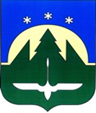 Городской округ Ханты-МансийскХанты-Мансийского автономного округа – ЮгрыДУМА ГОРОДА ХАНТЫ-МАНСИЙСКАРЕШЕНИЕ№ 476-VI РД		                                                         Принято							25 декабря 2020 годаОб установлении побратимских отношений между городами Ханты-Мансийск и НовороссийскРассмотрев информацию по вопросу об установлении побратимских отношений между городами Ханты-Мансийск и Новороссийск, руководствуясь частью 1 статьи 69 Устава города Ханты-Мансийска, Дума города Ханты-Мансийска РЕШИЛА:1.Поддержать инициативу Главы города Ханты-Мансийска Ряшина Максима Павловича об установлении побратимских отношений между городами Ханты-Мансийск и Новороссийск.2.Настоящее Решение подлежит официальному опубликованию                            в средствах массовой информации.Председатель Думыгорода Ханты-Мансийска                                                               К.Л. Пенчуков    Подписано 25 декабря 2020 года